⇒千葉県商工労働部雇用労働課　行●労働者協同組合や協同労働に関して質問がありましたら、下記にご記入ください。　なお、時間の都合等で、当日回答することができない場合もありますので、予めご了承ください。※お申込みの前に、ご一読ください。　①ご記入いただいた個人情報は、セミナーの予約・受付管理のために使用し、その目的以外には　
使用いたしません。　②会場参加される方は、基本的な感染防止対策を講じた上で、ご参加ください。　③Ｗｅｂ参加される方は、９月５日（月）に記載いただいたメールアドレス宛てに参加用URL等を送信しますので、ご確認ください。なお、メールが期日に届かない場合は、お手数ですが、下記問い合わせ先までご連絡いただくようお願いします。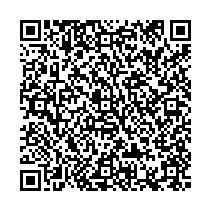 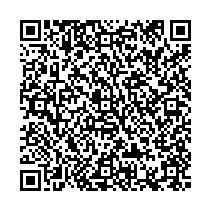 申込者フリガナ
氏名申込者フリガナ
氏名申込者お住いの市町村名　　　　　　　　　　　　    　　　　　　市 町 村申込者電話番号申込者ﾒｰﾙｱﾄﾞﾚｽ参加方法□会場参加　　　　□Ｗｅｂ参加※いずれかに☑を付けてください。□会場参加　　　　□Ｗｅｂ参加※いずれかに☑を付けてください。